Priorities for the WeekWeekly Calendar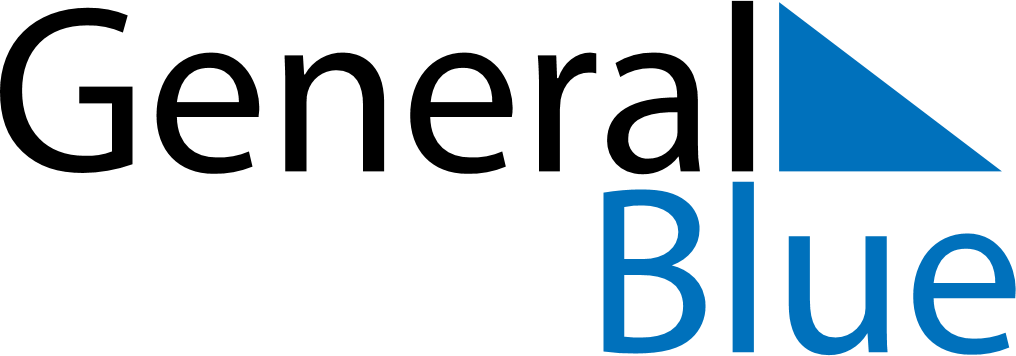 August 16, 2026 - August 22, 2026Weekly CalendarAugust 16, 2026 - August 22, 2026Weekly CalendarAugust 16, 2026 - August 22, 2026Weekly CalendarAugust 16, 2026 - August 22, 2026Weekly CalendarAugust 16, 2026 - August 22, 2026Weekly CalendarAugust 16, 2026 - August 22, 2026Weekly CalendarAugust 16, 2026 - August 22, 2026Weekly CalendarAugust 16, 2026 - August 22, 2026SUNAug 16MONAug 17TUEAug 18WEDAug 19THUAug 20FRIAug 21SATAug 226 AM7 AM8 AM9 AM10 AM11 AM12 PM1 PM2 PM3 PM4 PM5 PM6 PM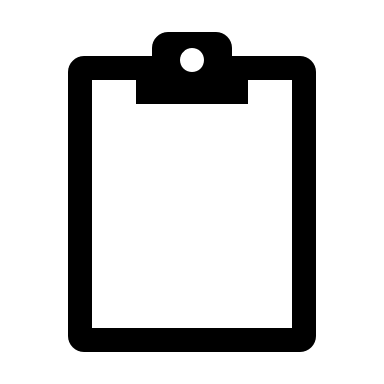 